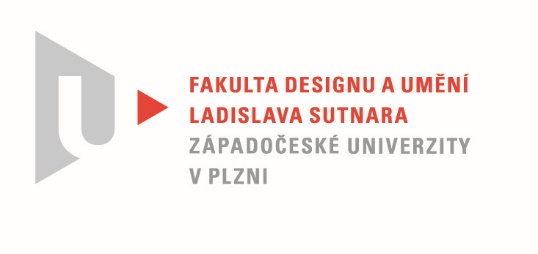 Protokol o hodnoceníkvalifikační práce Název bakalářské práce/diplomové práce: * Autorská kniha na téma "chůze"Práci předložil student:  OVSÍKOVÁ AnnaStudijní obor a specializace:  Ilustrace a grafika, specializace Kniha a tvarování papíruPosudek oponenta práce  *Práci hodnotil: MgA. Mgr. Bedřich Kocman Cíl práceStudentka v souladu se zadáním realizovala autorskou knihu na téma „chůze“. Tato absolventská práce svým rozsahem a kvalitou zpracování odpovídá obvyklým požadavkům na daný typ kvalifikační práce.Stručný komentář hodnotiteleAutorka transformuje své pocity ze zdánlivě banální, automatické činnosti, kterou je chůze do výtvarného a literárního výrazu. Výběr tématu, který jí je zjevně blízký, považuji za největší přínos a zároveň výzvu této práce. Způsob jakým téma výtvarně uchopila, považuji za šťastný. Akvarelové ilustrace oscilují na hranici popisnosti a nezobrazivého výrazu. Snaha o narativní vyjádření v některých ilustracích celkovému výrazu spíše škodí. Typografie a řemeslné zpracování je, z mého pohledu, v pořádku.Výhradu mám ke zvolenému typu vazby- nekoresponduje příliš se subtilním charakterem knihy. Dekorativní, přiznané šití vazby působí cizorodě.Vyjádření o plagiátorstvíTato kvalifikační práce je autorskou výpovědí bez známek plagiátorství.Navrhovaná známka a případný komentářvelmi dobřeDatum:					Podpis:	20.7.2020*) Nehodící se škrtněteTisk oboustranný